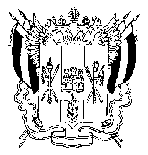  АДМИНИСТРАЦИЯ КРАСНООКТЯБРЬСКОГО  СЕЛЬСКОГО ПОСЕЛЕНИЯ              ВЕСЕЛОВСКОГО РАЙОНА РОСТОВСКОЙ ОБЛАСТИПОСТАНОВЛЕНИЕ«24» февраля 2016 г.                           № 17                                х.Красный ОктябрьО внесении изменений в административный регламент по предоставлению муниципальной услуги  «Заключение дополнительных соглашений к договорам аренды, безвозмездного пользования земельным участком», утвержденного постановлением Администрации Краснооктябрьского сельского поселения от  18.12.2015 № 144           В соответствии с подпунктом 2 пункта 4 статьи 26 Федерального закона от 01.12.2014 № 419-ФЗ «О внесении изменений в отдельные законодательные акты Российской Федерации по вопросам социальной защиты инвалидов в связи с ратификацией Конвенции о правах инвалидов», распоряжением Администрации Веселовского района «Об утверждении  перечня административных регламентов муниципальных услуг, в которые  предусматривается в обязательном порядке включение всех требований к обеспечению условий их доступности для инвалидов» от  30 ноября 2015 года № 234,  руководствуясь Уставом МО «Краснооктябрьское сельское поселение», Администрация Краснооктябрьского сельского поселенияПОСТАНОВЛЯЕТ:1. Внести в административный регламент по предоставлению муниципальной услуги «Заключение дополнительных соглашений к договорам аренды, безвозмездного пользования земельным участком», утвержденного постановлением Администрации Краснооктябрьского сельского поселения от 18.12.2015 № 144, следующие изменения:1.1. Статью 7 главы 2 административного регламента дополнить абзацем следующего содержания:Федеральным законом от 24.11.1995 № 181-ФЗ «О социальной защите инвалидов в Российской Федерации».         1.2. Статью 14 главы 2 административного регламента дополнить абзацами следующего содержания:Помещения соответствуют требованиям обеспечивающим инвалидам:условия для беспрепятственного доступа к объектам и предоставляемым в них услугам;возможность самостоятельного или с помощью сотрудников, предоставляющих услуги, передвижения по территории, на которой расположены объекты, входа в такие объекты и выхода из них;возможность посадки в транспортное средство и высадки из него перед входом в объекты, в том числе с использованием кресла-коляски и при необходимости с помощью сотрудников, предоставляющих услуги;надлежащее размещение оборудования и носителей информации, необходимых для обеспечения беспрепятственного доступа инвалидов к объектам и услугам с учетом ограничений их жизнедеятельности;1.3. Статью 15 главы 2 административного регламента дополнить абзацами следующего содержания:«Показателями доступности услуги для инвалидов являются:сопровождение инвалидов, имеющих стойкие расстройства функции зрения и самостоятельного передвижения, и оказание им помощи на объектах;допуск на объекты сурдопереводчика и тифлосурдопереводчика;допуск на объекты собаки-проводника при наличии документа, подтверждающего ее специальное обучение, выданного в соответствии с приказом Министерства труда и социальной защиты Российской Федерации от 22.06.2015 № 386н;оказание сотрудниками, предоставляющими услуги, иной необходимой инвалидам помощи в преодолении барьеров, мешающих получению услуг и использованию объектов наравне с другими лицами.»          1.4. Статью 4 главы 2 административного регламента дополнить следующим содержанием: «-Муниципальное автономное учреждение Веселовского района «Многофункциональный центр предоставления государственных и муниципальных услуг» (далее – МАУ  МФЦ).Местонахождение МФЦ: МАУ МФЦ Веселовского района по адресу: 347781, Ростовская область, Весёловский район, п. Вёселый, пер.Комсомольский, д. 61.Режим работы МАУ МФЦ:Понедельник - Вторник: с 08.00 до 17.00 час. Без перерыва;Среда: с 08.00 до 20.00 час. Без перерыва;Четверг - Пятница: с 08.00 до 17.00 час. Без перерыва;Суббота: с 08.00 до 13.00 час. Без перерывавыходные дни: воскресенье, нерабочие праздничные дни. Телефон: 8(86358) 68738, 8(86358) 68765. Адрес электронной почты МФЦ: mfcvesl@gmail.com, mfcvesl@yandex.ru Адрес информационно-аналитического Интернет - портала единой сети МФЦ Ростовской области в информационно-телекоммуникационной сети «Интернет» (http://www.mfc61.ru) (далее-Портал сети МФЦ)».          2. Контроль за исполнением настоящего постановления оставляю за собой.          3. Постановление вступает в силу со дня его обнародования.И.о. Главы Краснооктябрьскогосельского поселения                                                                       А.П.Касьянов